Asociación Hondureña De Profesionales Intermediarios De Seguros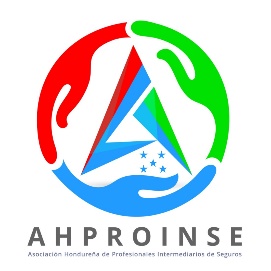 No.2FICHA TECNICA DE MIEMBROS  CAPACITACIONES QUE ESTOY INTERESADO (A) EN RECIBIR: OBSERVACIONES: ____________________________________________________________________________________________________________________________________________________________________________________________________________________________________________________________________________________________________FIRMA: __________________________		FECHA: _______________________PIMER NOMBRE                                                       SEGUNDO NOMBREPIMER NOMBRE                                                       SEGUNDO NOMBREPRIMER APELLIDOSEGUNDO APELLIDOFECHA DE NACIMIENTO FECHA DE NACIMIENTO DNI/RTNDNI/RTNTEL/CEL                                                             E-MAILTEL/CEL                                                             E-MAILDIRECCION DE OFICINADIRECCION DE OFICINAIncendio y líneas Aliadas _____Equipo Eléctrico        ______Seguros de calderas          _____     Seg. Medico Colect   ______Seg. De Vida Colect.         _____Seg. Vida Individual  ______Seg. Accid. Ind. Y Col.     _____Seg. De Vehículos       ______Seg. Respons. Civil           _____Seg. De Transporte    ______Seg. Dinero y Valores       ___Seg. De Aviones          ______Seg. Agrícola                     _____   Seg. Casco Marit         _____Seguros Diversos    Tecnicas de Ventas     ______